TISKOVÉ KOMUNIKÉ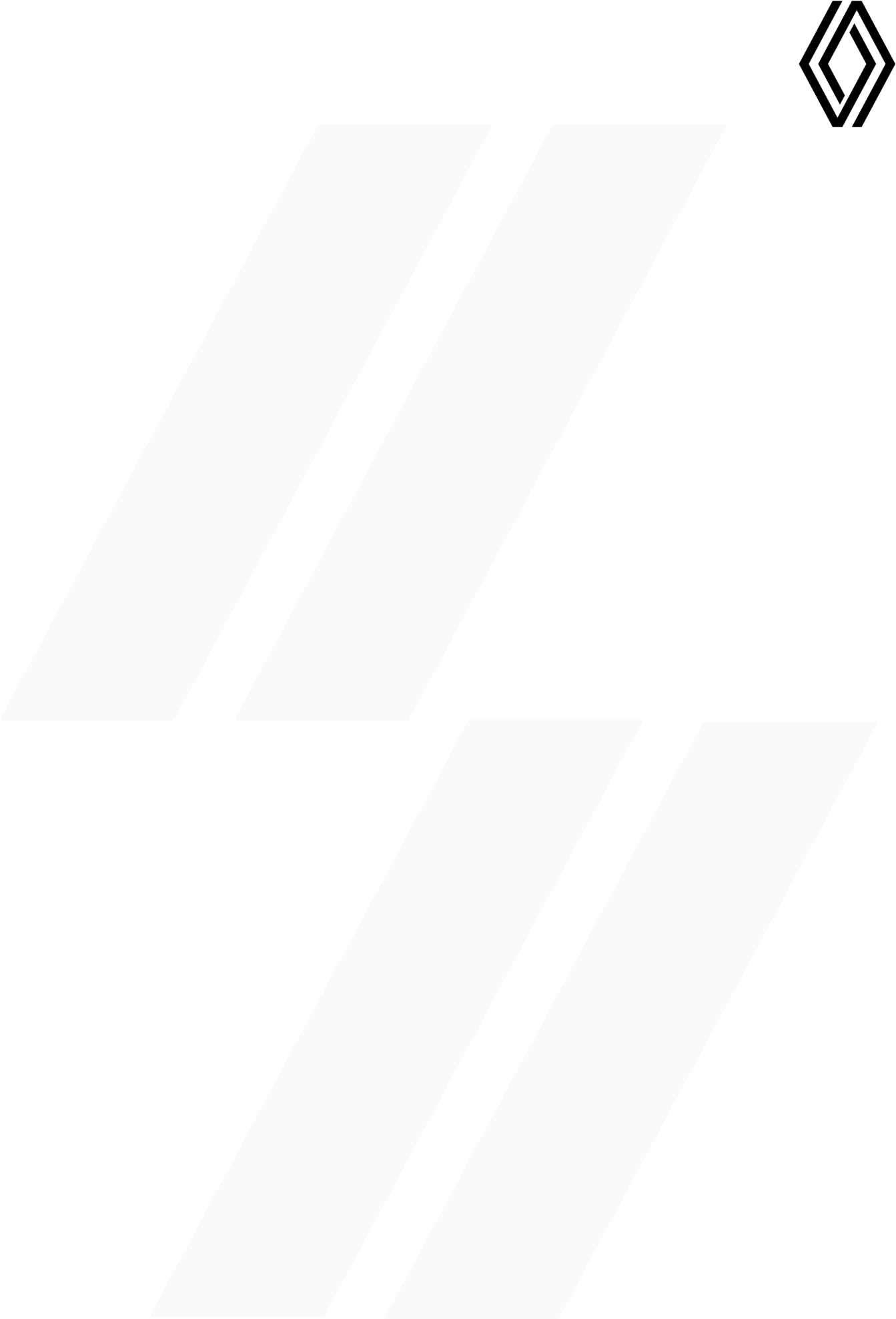 17/1/2022Značka RENAULT pokračuje ve svém růstu v segmentech vytvářejících hodnotu a přijímá výzvu elektrifikaceŘada E-Tech (elektrické a hybridní pohony) představuje 30 % prodejů osobních vozů Renault v Evropě v roce2021 (oproti 17 % v roce 2020).V Evropě obsadila značka Renault 3. místo na trhu osobních automobilů s elektrickým pohonem a model ZOE zaujímá v rámci Evropy 2. místo.Prodeje elektromobilů Renault v Evropě představují 14 %, na trhu elektromobilů, který v Evropě reprezentuje celkem 10 % všech prodejů.Renault je ve Francii lídrem i na trhu elektrifikovaných vozů (elektromobily + hybridní pohony).Renault realizuje selektivní prodejní politiku, která upřednostňuje růst obchodu v segmentech, kterévytvářejí hodnotou:Ve 2. pololetí 2021 se prodej fyzickým osobám zvýšil o 10 bodů (oproti 1. pol. 2021) a dosáhl 50 %.Opětovné dobývání segmentu C začalo úspěšně, od červnového uvedení na trh bylo v Evropě zaregistrováno více než 60 000 objednávek modelu Renault Arkana a 42 000 registrací od uvedení na trh v červnu 2021. Inovativní technologie E-Tech nadále překonává očekávání zákazníků a tvoří 56 % prodejního mixu.Renault potvrzuje svou strategii globální značky:Trhy mimo Evropu nyní představují 44 % prodejů, (+2 p.b. oproti roku 2020)Renault znovu získává vedoucí postavení na evropském trhu lehkých užitkových vozů (15,7 % bezpick-upů) díky úspěšnému uvedení zcela nových modelů Express Van a Kangoo Van.Zcela nový Kangoo Van získal ocenění ''2022 International Van of The Year''.Renault bude moci využít tento solidní základ vybudovaný v roce 2021 k urychlení svého růstu směrem k elektrifikaci v segmentu C díky dvěma významným novinkám: modelu Megane E-Tech 100% elektrický a Renault Austral, který bude uveden na trh v roce 2022.Renault potvrzuje svůj rychlý posun k elektrifikaciRenault potvrzuje svůj rychlý posun směrem k elektrifikaci působivým nárůstem objemu prodeje elektrických ahybridních vozidel o 52 % v Evropě.Řada E-Tech nyní představuje 30 % prodejů osobních vozů Renault v Evropě v roce 2021 na elektrifikovaném trhu, který představuje 26 % celkem.V Evropě, je Renault na stupních vítězů v kategorii elektromobilů : ve Francii (č.1), v Itálii (2. místo) a v Německu(3. místo).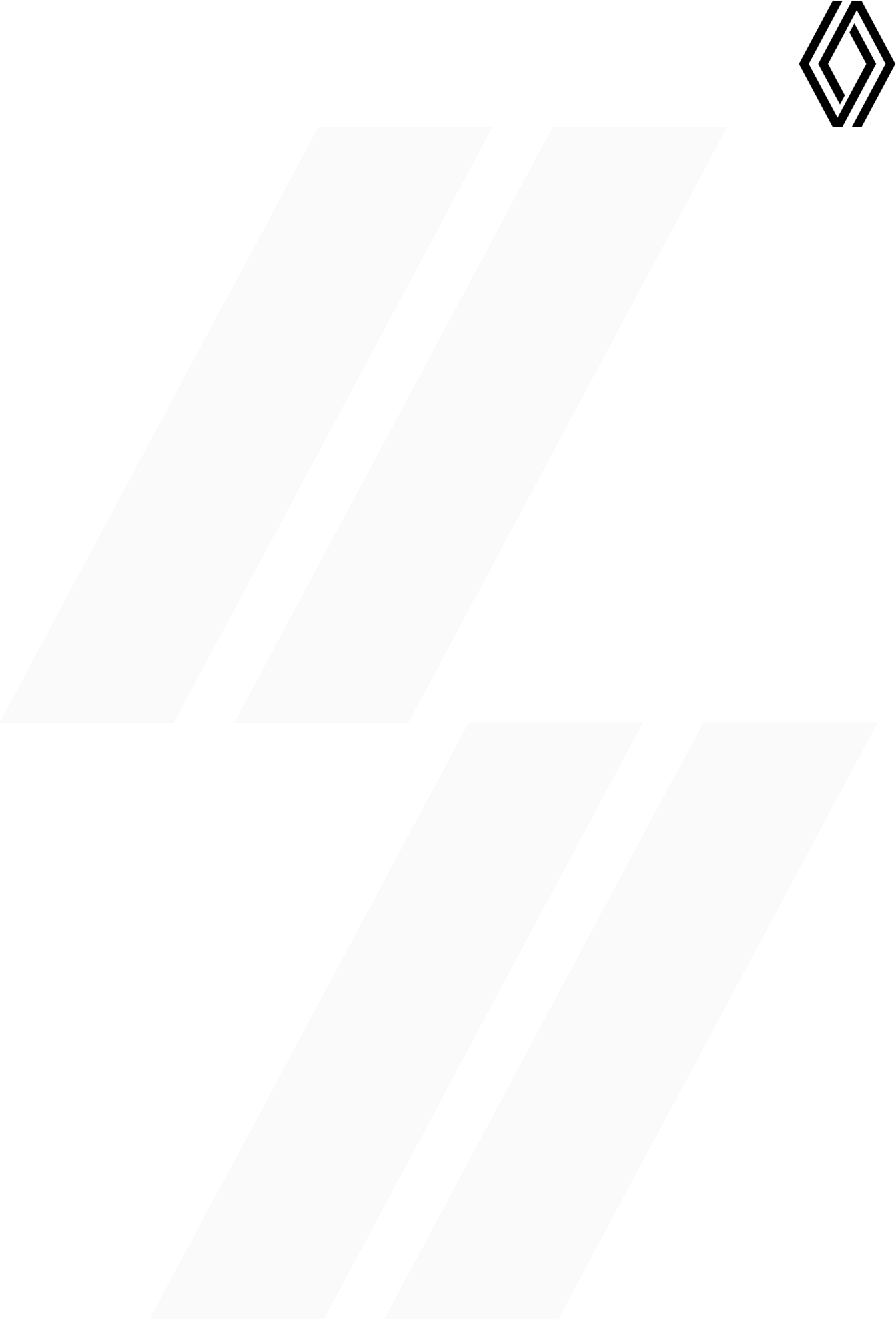 Renault ZOE, který byl uveden na trh v roce 2012, si ve Francii udržuje silnou pozici lídra v segmentu elektromobilů a zároveň zaujímá 2. místo v Evropě.Pokud jde o skladbu prodejů hybridních osobních vozidel, Renault si i nadále vede velmi dobře: Clio 19 %, Captur 24 % a Arkana 56 %.Optimalizace mixuVzhledem k přetrvávajícím dopadům pandemie COVID-19 a nedostatku komponentů zavedl Renault selektivní prodejní politiku. Celosvětový prodej dosáhl 1 751 089 kusů (-6,7 % oproti roku 2020) a tržního podílu 4,7 % (- 0,6 p.b. oproti roku 2020, bez Číny a Severní Ameriky). V Evropě dosáhl Renault tržního podílu 7,1 % (-0,7 p.b.) s 984 784 prodanými kusy.V roce 2021 Renault zavedl strategii optimalizace mixu prodejních kanálů a cen. Retailový prodejní mix zaznamenal mezi prvním a druhým pololetím nárůst o 10 p.b. na 50 %.Renault se zaměřil na pozitivní vývoj cenového mixu na základě strategie "Hodnota více než objem". Ta začala ještě před nedostatkem zásob v souvislosti s COVID - a představuje skutečný pokrok v oblasti cenového mixu. Vyšší čistý příjem na vozidlo těží ze dvou silných předností značky: prodej technologického mixu E-Tech a nabídka vysokých výbavových stupňů s řadou Arkana R.S. Line představuje 49 % evropských objednávek a mix prodejů výbav Intens a R.S. Line dohromady dosahuje 86 %.Znovudobytí segmentu C bylo úspěšně zahájeno také díky zcela novému modelu Renault Arkana. Od jeho uvedení na evropský trh v červnu dosáhly objednávky v Evropě více než 60 000 kusů, z toho 56 % ve verzi E- Tech. Prodej v segmentu C se zvýšil z 22 % na 25 % celkového prodeje osobních vozů Renault.Renault potvrzuje svou strategii globální značky:Trhy mimo Evropu nyní představují 44 % prodejů automobilky (+2 p.b. oproti roku 2020), a to s větším důrazem na zisk. Uvedení nového modelu Renault Duster na trh přispělo k úspěchu strategie a zaznamenalo vysoké prodeje: 41 000 kusů v Rusku (+31 % oproti roku 2020), 22 000 kusů v Brazílii (+15 % oproti roku 2020), 6 200 kusů v Mexiku (+55 %) oproti roku 2020) a 9 100 prodaných kusů v Kolumbii (+34 % oproti roku 2020).V Indii je úspěšný zcela nový Renault Kiger s 29 000 prodanými kusy. Již nyní představuje 30 % prodejů značkyRenault a potvrzuje tak strategii značky Renault pro tento trh.V případě trhu lehkých užitkových vozů (bez pick-upů) Renault obnovuje první evropskou příčku s řadou úspěšných uvedení na trh. Zákazníkům je nyní k dispozici zcela nová nabídka lehkých užitkových vozů: zcela nové vozy Express Van, Kangoo Van a Trafic.Zcela nový model Renault Kangoo Van získal ocenění ''2022 Van of The Year''.V Evropě dosáhl tržní podíl lehkých užitkových vozů 15,7 % (+1 bod oproti roku 2020 bez pick-upů). Renault se umístil na 1. místě v segmentu malých dodávek a na 2. místě v segmentu středních/velkých dodávek.Renault zůstává nesporným lídrem v segmentu lehkých užitkových vozidel ve Francii s 124 700 prodanými kusy a 28,8% podílem na trhu se svými třemi nejprodávanějšími vozy: Renault Master, Renault Trafic a Renault Kangoo Van.Senior viceprezident pro prodej a provoz značky Renault, Fabrice Cambolive uzavírá tento rok těmito slovy:"Rád bych poděkoval našim obchodním partnerům a prodejním týmům za dosažení tak působivých výsledků navzdory nepříznivým podmínkám na trhu. Renault dokázal dosáhnout 1 ze 3 prodejů s technologií E-Tech a 1 ze 2 prodejů fyzickým osobám. Renault těží z výrazných úspěchů v roce 2021 a potvrzuje tak svou pozitivní cestu k získání zpět své pozice v segmentu C, a to prostřednictvím nadcházejících uvedení zcela nového modelu Megane E-Tech 100% elektrický a zcela nového modelu Renault Austral. Na rok 2022 se díváme s ambicí jít kupředu a prosazovat se s konzistentním produktovým portfoliem a obchodním zaměřením ".Pozn.: Hybridní nabídka: zahrnuje hybridní (HEV) a plug-in hybridní (PHEV) vozidla, nezahrnuje mild-hybridní (MHEV) vozidla.CELKOVÝ PRODEJ OSOBNÍ A LCVCELKOVÝ PRODEJ OSOBNÍ A LCVCELKOVÝ PRODEJ OSOBNÍ A LCVCELKOVÝ PRODEJ OSOBNÍ A LCVYTD ke konci prosince*YTD ke konci prosince*YTD ke konci prosince*20212020%RENAULTRENAULTRENAULTRENAULTVP1 318 7851 471 276-10,4VU374 824314 94519,0VP + VU1 693 6091 786 221-5,2RENAULT SAMSUNG MOTORSRENAULT SAMSUNG MOTORSRENAULT SAMSUNG MOTORSRENAULT SAMSUNG MOTORSVP57 48090 300-36,3CELKEMCELKEMCELKEMCELKEMVP1 376 2651 561 576-11,9VU374 824314 94519,0VP + VU1 751 0891 876 521-6,7* Obvod = bez Číny* Obvod = bez Číny* Obvod = bez Číny* Obvod = bez ČínyŽEBŘÍČEK 15 HLAVNÍCH TRHŮŽEBŘÍČEK 15 HLAVNÍCH TRHŮŽEBŘÍČEK 15 HLAVNÍCH TRHŮŽEBŘÍČEK 15 HLAVNÍCH TRHŮŽEBŘÍČEK 15 HLAVNÍCH TRHŮPořadíTrhyOBJEMPODÍL NA TRHUOV+UV(ks)(v %)1Francie393 68818,82Německo134 0294,63Rusko131 5507,94Brazílie127 1596,55Indie95 8782,76Itálie89 2405,47Turecko81 28011,08Španělsko + Kanárské ostrovy72 7087,29Jižní Korea61 0963,610Velká Británie50 5542,511Kolumbie47 60620,712Argentina35 3749,913Belgie + Lucembursko35 0116,814Polsko30 7395,915Mexiko28 2182,8